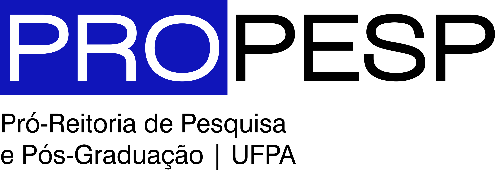 EDITAL 21/2023 – PROPESPPRÊMIO HORÁCIO SCHNEIDER Destaque na Iniciação Científica da UFPAANEXO I FORMULÁRIO DE INSCRIÇÃO DADOS DO ORIENTADORNome completo:Unidade/Subunidade:E-mail:Telefones:DADOS DO ALUNONome completo:Curso em que está matriculado na UFPA:Número de matrícula:Semestre que está cursando:E-mail:Telefone celular (incluindo DDD):DADOS DA PROPOSTASubprograma PIBIC:                 (   ) PIBIC/CNPQ                  (  ) PIBIC/CNPQ-AF              (  ) PIBITI/CNPqTítulo do Plano de Trabalho:Título do Relatório Final